BZP-2.271.1.23.2020.SA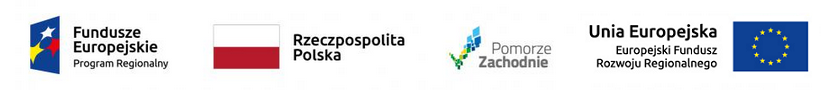 Umowa o dofinansowanie projektu projekt pn. "Modernizacja energetyczna budynków użyteczności publicznej: Żłobek "Skrzat", Przedszkole nr 13, 14, 15, ZS nr 7 w Koszalinie" nr umowy o dofinansowanie RPZP.02.05.00-32-A063/16-00 z dnia 06.11.2018r.Projekt współfinansowany przez Unię Europejską z Europejskiego Funduszu Rozwoju Regionalnego w ramach Regionalnego Programu Operacyjnego Województwa Zachodniopomorskiego 2014-2020Ogłoszenie nr 540142240-N-2020 z dnia 03-08-2020 r.Koszalin:
OGŁOSZENIE O ZMIANIE OGŁOSZENIAOGŁOSZENIE DOTYCZY:Ogłoszenia o zamówieniuINFORMACJE O ZMIENIANYM OGŁOSZENIUNumer: 562758-N-2020
Data: 17/07/2020SEKCJA I: ZAMAWIAJĄCYGmina Miasto Koszalin-Urząd Miejski, Krajowy numer identyfikacyjny 33092080200000, ul. Rynek Staromiejski  6-7, 75-007  Koszalin, woj. zachodniopomorskie, państwo Polska, tel. 94 3488600, e-mail regina.fibingier@um.koszalin.pl, faks 94 3488625.
Adres strony internetowej (url): www.bip.koszalin.plSEKCJA II: ZMIANY W OGŁOSZENIUII.1) Tekst, który należy zmienić:Miejsce, w którym znajduje się zmieniany tekst:
Numer sekcji: I
Punkt: I.4) Komunikacja
W ogłoszeniu jest: (...) Dostęp do dokumentów z postępowania jest ograniczony - więcej informacji można uzyskać pod adresem Tak Urząd Miejski w Koszalinie, Biuro Zamówień Publicznych, ul. Adama Mickiewicza 26, 75 - 004 Koszalin, I piętro - pokój Nr 24 (dane kontaktowe: tel./fax 94 3488656, e-mail: aleksandra.starzynska@um.koszalin.pl) (...)
W ogłoszeniu powinno być: (...) Dostęp do dokumentów z postępowania jest ograniczony - więcej informacji można uzyskać pod adresem Tak Urząd Miejski w Koszalinie, Biuro Zamówień Publicznych, ul. Adama Mickiewicza 26, 75 - 004 Koszalin, I piętro - pokój Nr 24 (dane kontaktowe: tel./fax 94 3488656, e-mail: anna.podolanczyk@um.koszalin.pl) (...)

Miejsce, w którym znajduje się zmieniany tekst:
Numer sekcji: III
Punkt: III.1.3) Zdolność techniczna lub zawodowa
W ogłoszeniu jest: Określenie warunków: Wykonawca spełni warunek jeżeli wykaże, że: 2.1) w okresie ostatnich pięciu lat przed upływem terminu składania ofert, a jeżeli okres prowadzenia działalności jest krótszy – w tym okresie, wykonał roboty budowlane odpowiadające swoim rodzajem i wartością robotom budowlanym stanowiącym przedmiot zamówienia, tj. wykonał co najmniej jedną robotę budowlaną obejmującą swoim zakresem docieplenie budynku o wartości robót minimum 500 000,00 zł brutto. 2.2) dysponuje co najmniej 3 osobami, w tym: a) co najmniej 1 osobą pełniącą funkcję kierownika budowy – branża konstrukcyjno – budowlana posiadającą niezbędne uprawnienia zgodnie z wymogami prawa budowlanego w zakresie objętym zamówieniem, b) co najmniej 1 osobą pełniącą funkcję kierownika robót sanitarnych – branża sanitarna posiadającą niezbędne uprawnienia zgodnie z wymogami prawa budowlanego w zakresie objętym zamówieniem, c) co najmniej 1 osobą pełniącą funkcję kierownika robót elektrycznych – branża elektryczna posiadającą niezbędne uprawnienia zgodnie z wymogami prawa budowlanego w zakresie objętym zamówieniem, UWAGA! 1. W przypadku Wykonawców zagranicznych, w stosunku do osób, od których wymagane są uprawnienia budowlane zgodnie z ustawą Prawo budowlane, Zamawiający dopuszcza kwalifikacje, zdobyte w innych państwach, na zasadach określonych w art. 12a ustawy Prawo budowlane (t.j. Dz. U. z 2019 r. poz. 1186 z późn.zm.). 2. Ilekroć się mówi o osobach posiadających uprawnienia budowlane, wymagana jest przynależność tych osób do właściwej izby samorządu zawodowego. 3. W przypadku, gdy złożone przez Wykonawców dokumenty lub oświadczenia na potwierdzenie spełniania warunków udziału w postępowaniu będą zawierały kwoty wyrażone w walutach innych niż PLN, do oceny spełniania każdego warunku zawierającego daną kwotę lub wartość, wielkości te Wykonawca przeliczy po średnim kursie waluty obcej ogłoszonym przez NBP w dniu publikacji ogłoszenia w Biuletynie Zamówień Publicznych.
W ogłoszeniu powinno być: Określenie warunków: Wykonawca spełni warunek jeżeli wykaże, że: 2.1) w okresie ostatnich pięciu lat przed upływem terminu składania ofert, a jeżeli okres prowadzenia działalności jest krótszy – w tym okresie, wykonał roboty budowlane odpowiadające swoim rodzajem i wartością robotom budowlanym stanowiącym przedmiot zamówienia, tj. wykonał co najmniej jedną robotę budowlaną obejmującą swoim zakresem docieplenie budynku o wartości robót minimum 500 000,00 zł brutto.2.2) dysponuje co najmniej 3 osobami, w tym: a) co najmniej 1 osobą pełniącą funkcję kierownika budowy – branża konstrukcyjno – budowlana posiadającą niezbędne uprawnienia zgodnie z wymogami prawa budowlanego w zakresie objętym zamówieniem, tj. uprawnienia budowlane w specjalności konstrukcyjno-budowlanej bez ograniczeń, b) co najmniej 1 osobą pełniącą funkcję kierownika robót sanitarnych – branża sanitarna posiadającą niezbędne uprawnienia zgodnie z wymogami prawa budowlanego w zakresie objętym zamówieniem, tj. uprawnienia budowlane w specjalności instalacyjnej w zakresie sieci, instalacji i urządzeń cieplnych, wentylacyjnych, wodociągowych i kanalizacyjnych bez ograniczeń, c) co najmniej 1 osobą pełniącą funkcję kierownika robót elektrycznych – branża elektryczna posiadającą niezbędne uprawnienia zgodnie z wymogami prawa budowlanego w zakresie objętym zamówieniem, tj. uprawnienia budowlane w specjalności instalacyjnej w zakresie sieci, instalacji i urządzeń elektrycznych i elektroenergetycznych bez ograniczeń. UWAGA! 1. W przypadku Wykonawców zagranicznych, w stosunku do osób, od których wymagane są uprawnienia budowlane zgodnie z ustawą Prawo budowlane, Zamawiający dopuszcza kwalifikacje, zdobyte w innych państwach, na zasadach określonych w art. 12a ustawy Prawo budowlane (t.j. Dz. U. z 2019 r. poz. 1186 z późn.zm.). 2. W przypadku, gdy złożone przez Wykonawców dokumenty lub oświadczenia na potwierdzenie spełniania warunków udziału w postępowaniu będą zawierały kwoty wyrażone w walutach innych niż PLN, do oceny spełniania każdego warunku zawierającego daną kwotę lub wartość, wielkości te Wykonawca przeliczy po średnim kursie waluty obcej ogłoszonym przez NBP w dniu publikacji ogłoszenia w Biuletynie Zamówień Publicznych.